Муниципальное автономное общеобразовательное учреждение«Прииртышская средняя общеобразовательная школа»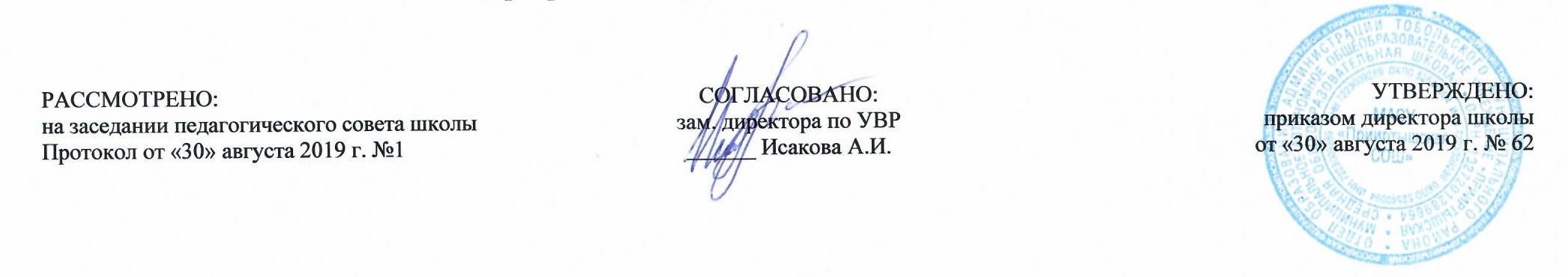 РАБОЧАЯ ПРОГРАММАпо информатикедля 10 классана 2019-2020 учебный годп. Прииртышский2019 годПланируемые результаты освоения учебного предмета «Информатика»1) формирование представлений о математике как о методе познания действительности, позволяющем описывать и изучать реальные процессы и явления:осознание роли математики в развитии России и мира;возможность привести примеры из отечественной и всемирной истории математических открытий и их авторов;2) развитие умений работать с учебным математическим текстом (анализировать, извлекать необходимую информацию), точно и грамотно выражать свои мысли с применением математической терминологии и символики, проводить классификации, логические обоснования, доказательства математических утверждений:оперирование понятиями: множество, элемент множества, подмножество, принадлежность, нахождение пересечения, объединения подмножества в простейших ситуациях; решение сюжетных задач разных типов на все арифметические действия; применение способа поиска решения задачи, в котором рассуждение строится от условия к требованию или от требования к условию; составление плана решения задачи, выделение этапов ее решения, интерпретация вычислительных результатов в задаче, исследование полученного решения задачи; нахождение процента от числа, числа по проценту от него, нахождения процентного отношение двух чисел, нахождения процентного снижения или процентного повышения величины; решение логических задач;3) развитие представлений о числе и числовых системах от натуральных; до действительных чисел; овладение навыками устных, письменных, инструментальных вычислений: оперирование понятиями: натуральное число, целое число, обыкновенная дробь, десятичная дробь, смешанное число, рациональное число, иррациональное число; использование свойства чисел и законов арифметических операций с числами при выполнении вычислений; использование признаков делимости на 2, 5, 3, 9, 10 при выполнении вычислений и решении задач; выполнение округления чисел в соответствии с правилами; сравнение чисел; оценивание значения квадратного корня из положительного целого числа;4) овладение символьным языком алгебры, приемами выполнения тождественных преобразований выражений, решения уравнений, систем уравнений, неравенств и систем неравенств; умения моделировать реальные ситуации на языке алгебры, исследовать построенные модели с использованием аппарата алгебры, интерпретировать полученный результат: выполнение несложных преобразований для вычисления значений числовых выражений, содержащих степени с натуральным показателем, степени с целым отрицательным показателем; выполнение несложных преобразований целых, дробно рациональных выражений и выражений с квадратными корнями; раскрывать скобки, приводить подобные слагаемые, использовать формулы сокращенного умножения;решение линейных и квадратных уравнений и неравенств, уравнений и неравенств, сводящихся к линейным или квадратным, систем уравнений и неравенств, изображение решений неравенств и их систем на числовой прямой;5) овладение системой функциональных понятий, развитие умения использовать функционально-графические представления для решения различных математических задач, для описания и анализа реальных зависимостей: определение положения точки по ее координатам, координаты точки по ее положению на плоскости; нахождение по графику значений функции, области определения, множества значений, нулей функции, промежутков  знакопостоянства промежутков возрастания и убывания, наибольшего и наименьшего значения функции; построение графика линейной и квадратичной функций;  оперирование на базовом уровне понятиями: последовательность, арифметическая прогрессия, геометрическая прогрессия; использование свойств линейной и квадратичной функций и их графиков при решении задач из других учебных предметов;6) овладение геометрическим языком; развитие умения использовать его для описания предметов окружающего мира; развитие пространственных представлений, изобразительных умений, навыков геометрических построений: оперирование понятиями: фигура, точка, отрезок, прямая, луч, ломаная, угол, многоугольник, треугольник и четырехугольник, прямоугольник и квадрат, окружность и круг, прямоугольный параллелепипед, куб, шар; изображение изучаемых фигур от руки и с помощью линейки и циркуля; выполнение измерения длин, расстояний, величин углов с помощью инструментов для измерений длин и углов;7) формирование систематических знаний о плоских фигурах и их свойствах, представлений о простейших пространственных телах; развитие умений моделирования реальных ситуаций на языке геометрии, исследования построенной модели с использованием геометрических понятий и теорем, аппарата алгебры, решения геометрических и практических задач: оперирование на базовом уровне понятиями: равенство фигур, параллельность и перпендикулярность прямых, углы между прямыми, перпендикуляр, наклонная, проекция; проведение доказательств в геометрии; оперирование на базовом уровне понятиями :вектор, сумма векторов, произведение вектора на число, координаты на плоскости; решение задач на нахождение геометрических величин (длина и расстояние, величина угла, площадь) по образцам или алгоритмам;8) овладение простейшими способами представления и анализа статистических данных;формирование представлений о статистических закономерностях в реальном мире и о различных способах их изучения, о простейших вероятностных моделях;развитие умений извлекать информацию, представленную в таблицах, на диаграммах, графиках, описывать и анализировать массивы числовых данных с помощью подходящих статистических характеристик, использовать понимание вероятностных свойств окружающих явлений при принятии решений: формирование представления о статистических характеристиках, вероятности случайного события; решение простейших комбинаторных задач; определение основных статистических характеристик числовых наборов; оценивание и вычисление вероятности события в простейших случаях; наличие представления о роли практически достоверных и маловероятных событий, о роли закона больших чисел в массовых явлениях; умение сравнивать основные статистические характеристики, полученные в процессе решения прикладной задачи, изучения реального явления;9) развитие умений применять изученные понятия, результаты, методы для решения задач практического характера и задач из смежных дисциплин с использованием при необходимости справочных материалов, компьютера, пользоваться оценкой и прикидкой при практических расчетах: распознавание верных и неверных высказываний; оценивание результатов вычислений при решении практических задач; выполнение сравнения чисел в реальных ситуациях; использование числовых выражений при решении практических задач и задач из других учебных предметов; решение практических задач с применением простейших свойств фигур; выполнение простейших построений и измерений на местности, необходимых в реальной жизни;10) формирование информационной и алгоритмической культуры; формирование представления о компьютере как универсальном устройстве обработки информации; развитие основных навыков и умений использования компьютерных устройств;11) формирование представления об основных изучаемых понятиях: информация, алгоритм, модель - и их свойствах;12) развитие алгоритмического мышления, необходимого для профессиональной деятельности в современном обществе; развитие умений составить и записать алгоритм для конкретного исполнителя; формирование знаний об алгоритмических конструкциях, логических значениях и операциях; знакомство с одним из языков программирования и основными алгоритмическими структурами - линейной, условной и циклической;13) формирование умений формализации и структурирования информации, умения выбирать способ представления данных в соответствии с поставленной задачей - таблицы, схемы, графики, диаграммы, с использованием соответствующих программных средств обработки данных;14) формирование навыков и умений безопасного и целесообразного поведения при работе с компьютерными программами и в Интернете, умения соблюдать нормы информационной этики и права;Выпускник научится:различать содержание основных понятий предмета: информатика, информация, информационный процесс, информационная система, информационная модель и др.;различать виды информации по способам ее восприятия человеком и по способам ее представления на материальных носителях;раскрывать общие закономерности протекания информационных процессов в системах различной природы;приводить примеры информационных процессов – процессов, связанные с хранением, преобразованием и передачей данных – в живой природе и технике;классифицировать средства ИКТ в соответствии с кругом выполняемых задач;узнает о назначении основных компонентов компьютера (процессора, оперативной памяти, внешней энергонезависимой памяти, устройств ввода-вывода), характеристиках этих устройств;определять качественные и количественные характеристики компонентов компьютера;узнает об истории и тенденциях развития компьютеров; о том как можно улучшить характеристики компьютеров; узнает о том, какие задачи решаются с помощью суперкомпьютеров.Выпускник получит возможность:осознано подходить к выбору ИКТ–средств для своих учебных и иных целей;узнать о физических ограничениях на значения характеристик компьютера.Математические основы информатикиВыпускник научится:описывать размер двоичных текстов, используя термины «бит», «байт» и производные от них; использовать термины, описывающие скорость передачи данных, оценивать время передачи данных;кодировать и декодировать тексты по заданной кодовой таблице;оперировать понятиями, связанными с передачей данных (источник и приемник данных: канал связи, скорость передачи данных по каналу связи, пропускная способность канала связи);определять минимальную длину кодового слова по заданным алфавиту кодируемого текста и кодовому алфавиту (для кодового алфавита из 2, 3 или 4 символов);определять длину кодовой последовательности по длине исходного текста и кодовой таблице равномерного кода;записывать в двоичной системе целые числа от 0 до 1024; переводить заданное натуральное число из десятичной записи в двоичную и из двоичной в десятичную; сравнивать числа в двоичной записи; складывать и вычитать числа, записанные в двоичной системе счисления;записывать логические выражения, составленные с помощью операций «и», «или», «не» и скобок, определять истинность такого составного высказывания, если известны значения истинности входящих в него элементарных высказываний;определять количество элементов в множествах, полученных из двух или трех базовых множеств с помощью операций объединения, пересечения и дополнения;использовать терминологию, связанную с графами (вершина, ребро, путь, длина ребра и пути), деревьями (корень, лист, высота дерева) и списками (первый элемент, последний элемент, предыдущий элемент, следующий элемент; вставка, удаление и замена элемента);описывать граф с помощью матрицы смежности с указанием длин ребер (знание термина «матрица смежности» не обязательно);познакомиться с двоичным кодированием текстов и с наиболее употребительными современными кодами;использовать основные способы графического представления числовой информации, (графики, диаграммы).Выпускник получит возможность:познакомиться с примерами математических моделей и использования компьютеров при их анализе; понять сходства и различия между математической моделью объекта и его натурной моделью, между математической моделью объекта/явления и словесным описанием;узнать о том, что любые дискретные данные можно описать, используя алфавит, содержащий только два символа, например, 0 и 1;познакомиться с тем, как информация (данные) представляется в современных компьютерах и робототехнических системах;познакомиться с примерами использования графов, деревьев и списков при описании реальных объектов и процессов;ознакомиться с влиянием ошибок измерений и вычислений на выполнение алгоритмов управления реальными объектами (на примере учебных автономных роботов);  узнать о наличии кодов, которые исправляют ошибки искажения, возникающие при передаче информации.Использование программных систем и сервисовВыпускник научится:классифицировать файлы по типу и иным параметрам;выполнять основные операции с файлами (создавать, сохранять, редактировать, удалять, архивировать, «распаковывать» архивные файлы);разбираться в иерархической структуре файловой системы;осуществлять поиск файлов средствами операционной системы;использовать динамические (электронные) таблицы, в том числе формулы с использованием абсолютной, относительной и смешанной адресации, выделение диапазона таблицы и упорядочивание (сортировку) его элементов; построение диаграмм (круговой и столбчатой);использовать табличные (реляционные) базы данных, выполнять отбор строк таблицы, удовлетворяющих определенному условию;анализировать доменные имена компьютеров и адреса документов в Интернете;проводить поиск информации в сети Интернет по запросам с использованием логических операций.Выпускник овладеет (как результат применения программных систем и интернет-сервисов в данном курсе и во всем образовательном процессе):навыками работы с компьютером; знаниями, умениями и навыками, достаточными для работы с различными видами программных систем и интернет-сервисов (файловые менеджеры, текстовые редакторы, электронные таблицы, браузеры, поисковые системы, словари, электронные энциклопедии); умением описывать работу этих систем и сервисов с использованием соответствующей терминологии;различными формами представления данных (таблицы, диаграммы, графики и т. д.);приемами безопасной организации своего личного пространства данных с использованием индивидуальных накопителей данных, интернет-сервисов и т. п.;основами соблюдения норм информационной этики и права;познакомится с программными средствами для работы с аудиовизуальными данными и соответствующим понятийным аппаратом;узнает о дискретном представлении аудиовизуальных данных.Содержание учебного предмета «Информатика»Информация и информационные процессы  (3 часа)Информация в неживой природе. Информация в живой природе. Человек и информация. Информационные процессы в технике. Количество информации как мера уменьшения неопределенности знания. Алфавитный подход к измерению количества информации.Информационные технологии (13 часов)1.1.1.  Кодирование текстовой информации  1.1.2. Создание документов в текстовых редакторах  1.1.3. Форматирование документов в текстовых редакторах  1.1.4. Компьютерные словари и системы компьютерного перевода текстов  1.1.5. Системы оптического распознавания документов1.2.1.  Кодирование графической информации  1.2.2. Растровая графика    1.2.3. Векторная графика 1.3. Кодирование звуковой информации. 1.4. Компьютерные презентации     1.5 Кодирование и обработка числовой информации1.5.1. Представление числовой информации с помощью систем счисления  1.5.2. Электронные таблицы   1.5.3. Построение диаграмм и графиковПрактические работы:Практическая работа 1.1. Кодировки русских букв  Практическая работа 1.2. Создание и форматирование документа  Практическая работа 1.3. Перевод с помощью онлайновых словаря и переводчика     Практическая работа 1.4. Сканирование «бумажного» и распознавание электронного текстового документа    Практическая работа 1.5. Кодирование графической информации   Практическая работа 1.6. Растровая графика  Практическая работа 1.7. Трехмерная векторная графика  Практическая работа 1.8. Выполнение геометрических построений в системе компьютерного черчения КОМПАС   Практическая работа 1.9. Создание Flash-анимации Практическая работа 1.10. Создание и редактирование оцифрованного звука   Практическая работа 1.11. Разработка мультимедийной интерактивной презентации «Устройство компьютера»  Практическая работа 1.12. Разработка презентации «История развития ВТ»Практическая работа 1.13. Перевод чисел из одной системы счисления в другую с помощью калькулятора    Практическая работа 1.14. Относительные, абсолютные и смешанные ссылки в электронных таблицах   Практическая работа 1.15. Построение диаграмм различных типовКоммуникационные технологии (15  часов)2.1 Локальные компьютерные сети  2.2. Глобальная компьютерная сеть Интернет.  2.3. Подключение к Интернету      2.4. Всемирная паутина       2.5. Электронная почта      2.6. Общение в Интернете в реальном времени.       2.7. Файловые архивы         2.8. Радио, телевидение и Web-камеры в Интернете.   2.9. Геоинформационные системы в Интернете.    2.10. Поиск информации в Интернете     2.11.  Электронная коммерция в Интернете.       2.12.  Библиотеки, энциклопедии и словари в Интернете. 2.13. Основы языка разметки гипертекста.   Практические работы:Практическая работа 2.1. Предоставление общего доступа к принтеру в локальной сети Практическая работа 2.2. Создание подключения к Интернету  Практическая работа 2.3. Подключения к Интернету и определение IP-адресаПрактическая работа 2.4. Настройка браузераПрактическая работа 2.5. Работа с электронной почтой  Практическая работа 2.6. Общение в реальном времени в глобальной и локальных компьютерных сетях   Практическая работа 2.7. Работа с файловыми архивами   Практическая работа 2.8. Геоинформационные системы в Интернете    Практическая работа 2.9. Поиск в Интернете  Практическая работа 2.10. Заказ в Интернет-магазине  Практическая работа 2.11. Разработка сайта с использованием Web-редактораТематическое планирование Планирование составлено в соответствиис  ФГОС СОО                                                    Составитель программы:                                                                Журавлёва Ирина Анатольевна,                                                           учитель информатики первой                                                           квалификационной категории№п/пРазделы, темыКоличество часов1Повторение1Инструктаж по технике безопасности и правилам поведениям в кабинете информатики. Информация и информационные процессы. Входной контроль2Информация и информационные процессы 31Вероятностный подход к измерению информации.Алфавитный подход к измерению информации.Урок обобщения и систематизации по теме «Информация и информационные процессы»3Информационные технологии13Кодирование и обработка текстовой информации. Создание документов в текстовых редакторах. Форматирование документов. Компьютерные словари и системы компьютерного перевода текстов. Системы оптического распознавания документов. Кодирование графической информации. Растровая графика. Векторная графика. Создание флэш-анимацииКодирование звуковой информации. Компьютерные презентации. Представление числовой информации с помощью систем счисления. Электронные таблицы. Относительные, абсолютные и смешанные ссылки в электронных таблицах Построение диаграмм и графиков в электронных таблицах.Урок обобщения и систематизации по теме «Информационные технологии»4Коммуникационные технологии15Локальные компьютерные сети. Предоставление общего доступа к принтеру в локальной сетиГлобальная компьютерная сеть Интернет.Подключение к Интернету. Создание подключения к Интернету.Подключение к Интернету и определение IP-адреса.Всемирная паутина. Настройка браузера.Электронная почта. Работа с электронной почтой.Общение в Интернете в реальном времени. Общение в реальном времени в глобальной и локальных компьютерных сетях.Файловые архивы. Работа с файловыми архивами.Радио, телевидение и Web камеры в Интернете.Геоинформационные системы в Интернете. Геоинформационные системы в Интернете.Поиск информации в Интернете. Поиск в Интернете.Электронная коммерция в Интернете. Библиотеки, энциклопедии и словари в Интернете.Основы языка разметки гипертекста. Разработка сайта с использованием Web-редактора.Разработка сайта с использованием Web-редактораУрок обобщения и систематизации по теме «Коммуникационные технологии».5Повторение изученного материала.2Информация и информационные процессы  Информационные и коммуникационные технологии технологииИтого за 1 четверть8Итого за 2 четверть8Итого за 3 четверть10Итого за 4 четверть8ИТОГО:34 часа